Төрийн албан хаагчийн сургалт хөтөлбөрийг хэрэгжүүлэх 2021 оны төлөвлөгөөний хэрэгжилт2021.05.27      				              					 ЧойрТөлөвлөлт, зохион байгуулалт: Газрын даргын 2021 оны А/03 дугаар тушаалаар “Төрийн албан хаагчийн сургалт хөтөлбөр”-ийг шинэчлэн баталсан. Тус газрын төрийн захиргааны албан хаагчид Засгийн газрын 2020 оны 218 дугаар тогтоолын дагуу, төрийн үйлчилгээний албан хаагчид хөдөлмөрийн гэрээ, албан тушаалын тодорхойлолтын дагуу 2021 оны үйл ажиллагааны төлөвлөгөө боловсруулан тус тус батлуулсан. 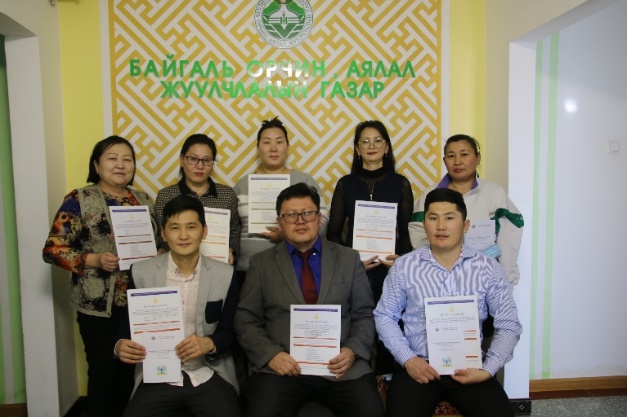 Албан хаагч бүрийн ажлын бүтээмжийг дээшлүүлэх, үүрэг даалгаврын биелэлтийн гүйцэтгэлийг сайжруулах хүрээнд үүрэг даалгаврын дэвтрийг албан хаагч бүрээр хөтөлж сарын тайланд тайлагнаж хэвшүүлсэн. Дотоод сургалтын төлөвлөгөөний дагуу 2021 оны эхний хагас жилийн байдлаар 10 удаа 12 сэдвээр сургалт зохион байгуулж, байгууллагын нийт албан хаагчид сургалтанд идэвхитэй хамрагдсаны үр дүнд ажлын бүтээмж нэмэгдэж, харилцаа хандлага сайжирсан. Дотоод сургалт: Тус газрын хамт олон “Багаар ажиллая” сар, дотоод сургалтын төлөвлөгөөний дагуу  Засгийн газрын 2019 оны 33 дугаар тогтоолоор батлагдсан “Төрийн захиргааны болно үйлчилгээний албан хаагчийн ёс зүйн дүрэм”-ийн мэдээлэл өгч, “ЁС ЗҮЙН ДҮРМЭЭ ХЭН САЙН МЭДЭХ ВЭ” тэмцээн зохион байгуулж,  албан хаагч бүр  үг, үйлдлээрээ бусдад үлгэрлэн, ил тод, шударга, хариуцлагатай ёс зүйтэй ажиллахаа илэрхийлж БАТЛАМЖ үйлдлээ. 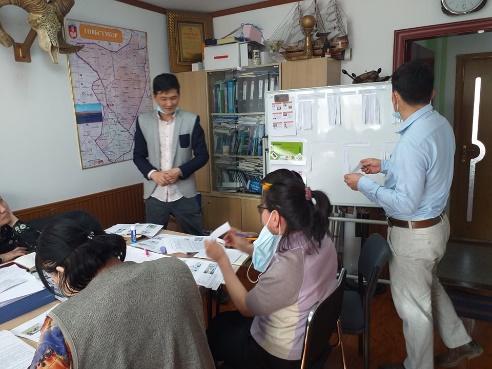 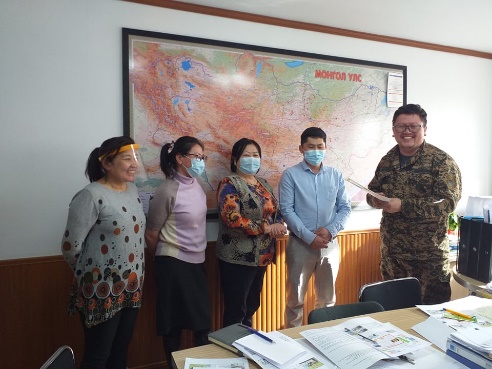 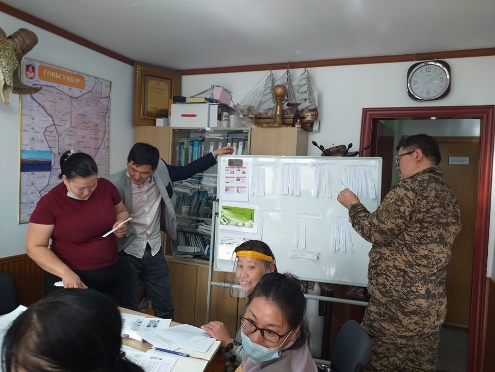 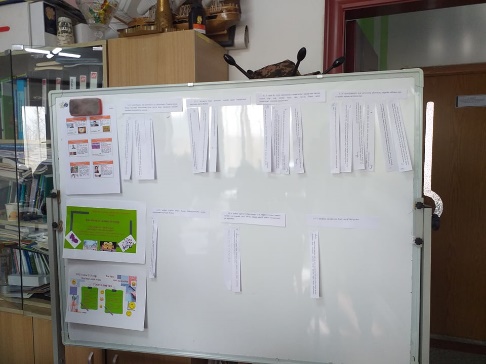 Идэвхитэй хөдөлгөөн, ажлын байран дээрх дасгалыг тогтмолжуулсан. Газрын даргын тушаалаар спортын хамтлаг байгуулж, албан хаагчдыг идэвхитэй дасгал, хөдөлгөөн, өглөөний гүйлт алхалтад хамруулан ажиллаж байна. 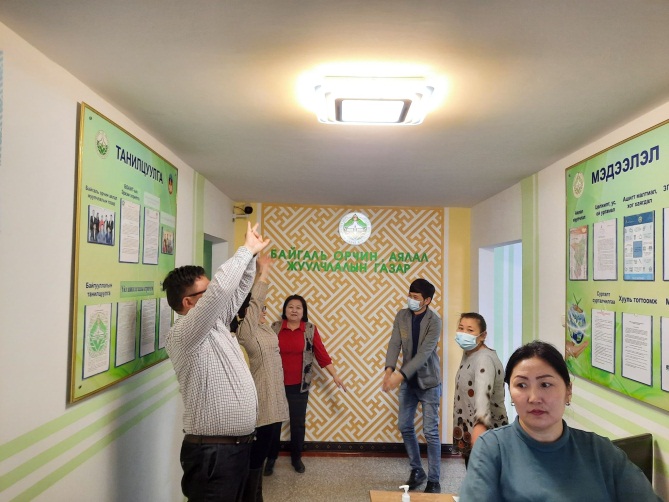 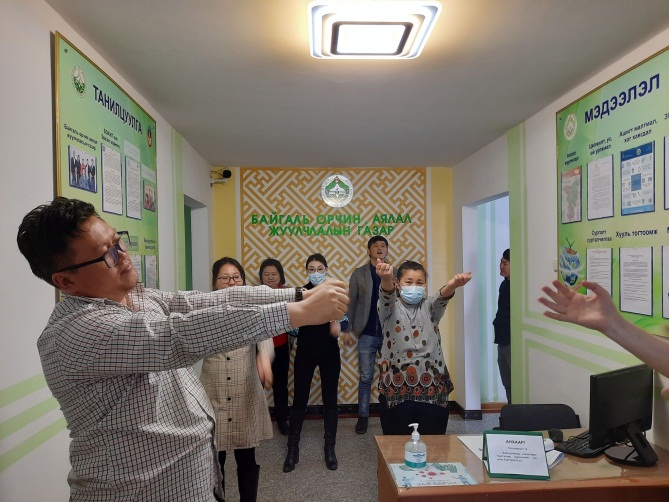 Монгол бичгээр хэвлэгдэн гардаг "Хүмүүн бичиг" сониныг уншлагадаа ашиглаж, монгол бичгийн түвшин тогтоох сорил авч, мэргэжлийн багшаас сургалт авахаар төлөвлөн ажиллаж байна.  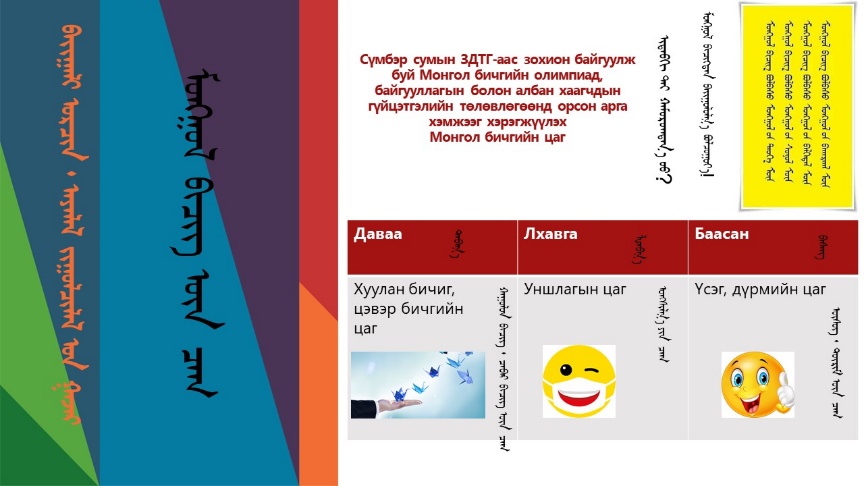 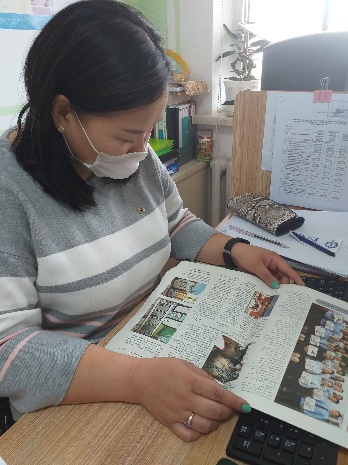 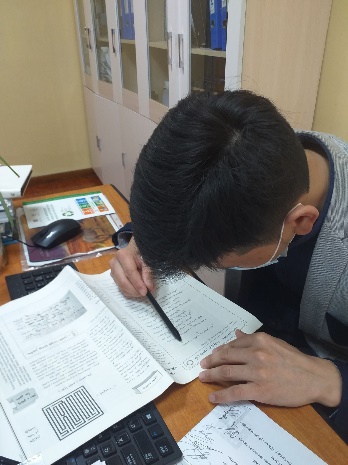 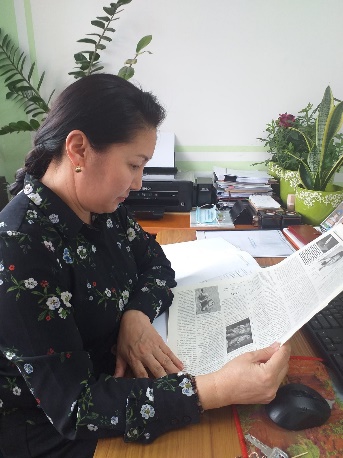 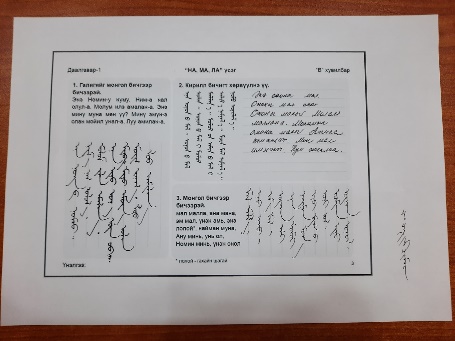 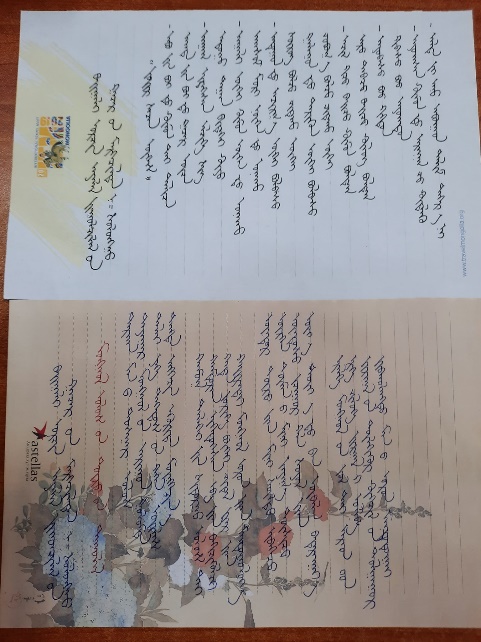 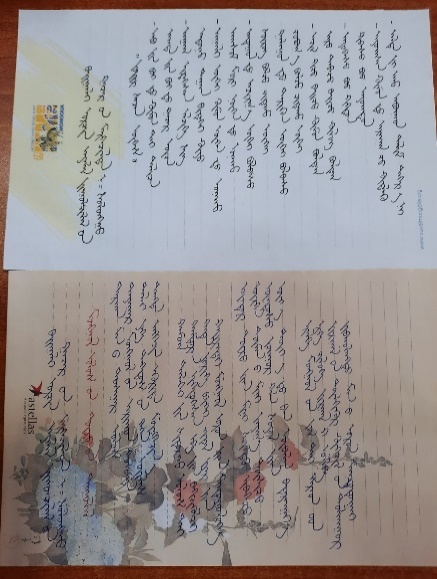 Орон нутагт АТГ, АЗДТГ-аас зохион байгуулсан болон БОАЖЯ, Засгийн Газрын Хэрэг Эрхлэх Газар, Онцгой байдлын газар зэрэг байгууллагаас зохион байгуулсан 26 удаагийн цахим сургалтанд холбогдох албан хаагчид хамрагдсан. 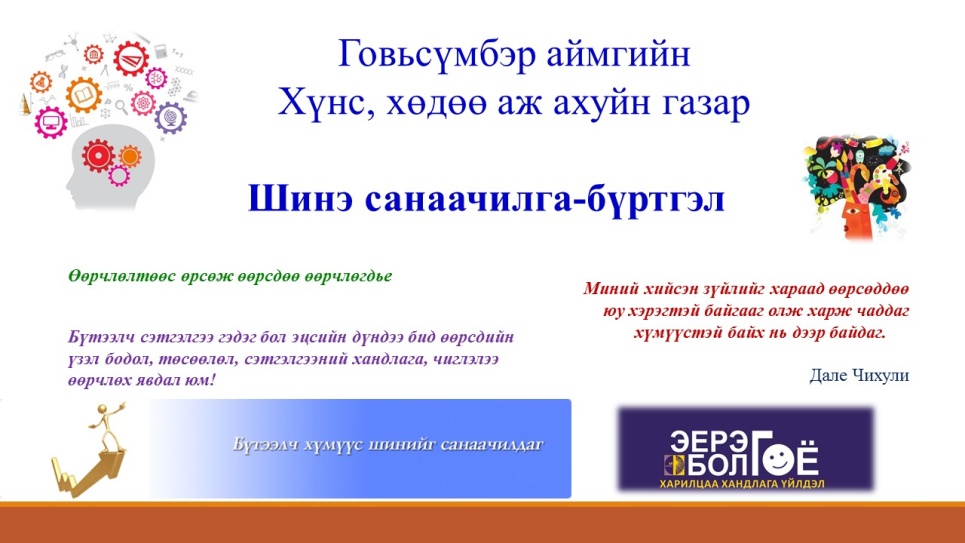  Шинэ санаа, сайн туршлагыг түгээн дэлгэрүүлэх, хэрэгжүүлэх зорилгоор санаачлагыг дэмжин ажиллах удирдамж гаргаж албан хаагчдыг идэвхижүүлсний үр дүнд мэдлэг олгох, ур чадвар сайжруулах, ажлын байранд сургах чиглэлээр дараах шинэлэг ажлуудыг зохион байгуулсан.  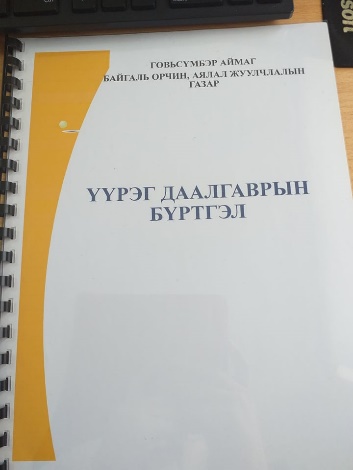 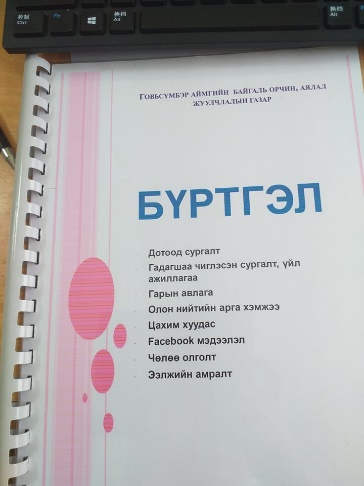 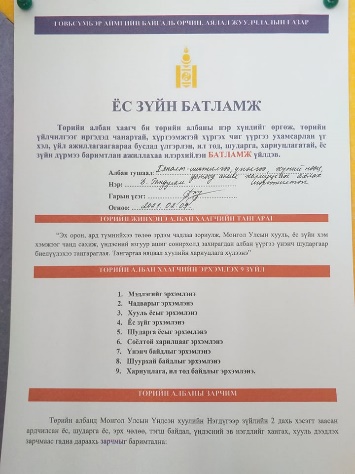 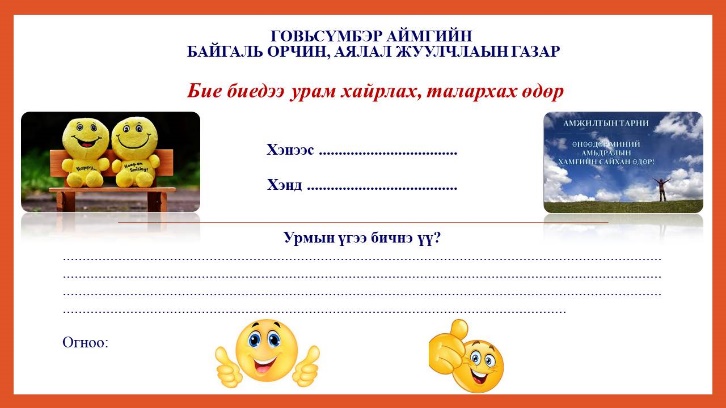 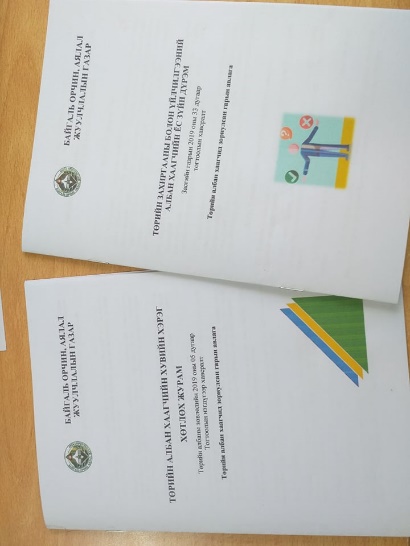 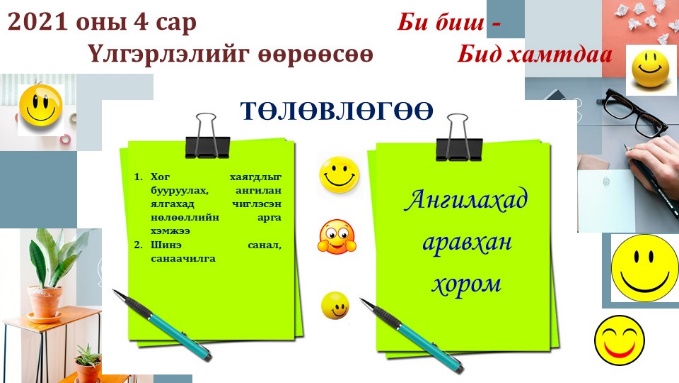 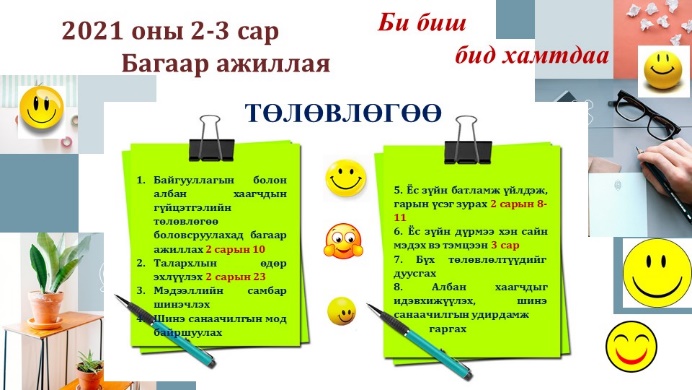 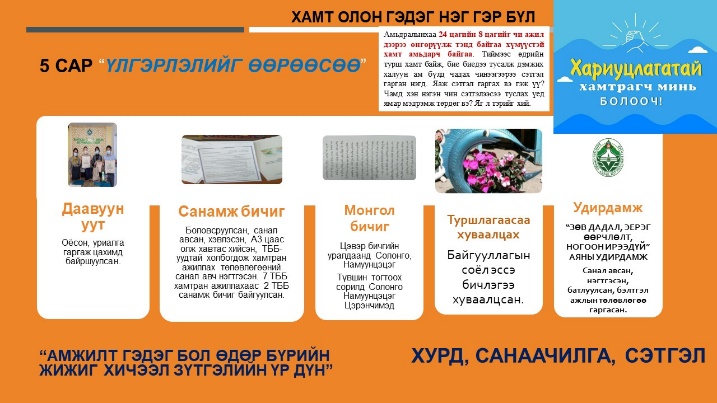 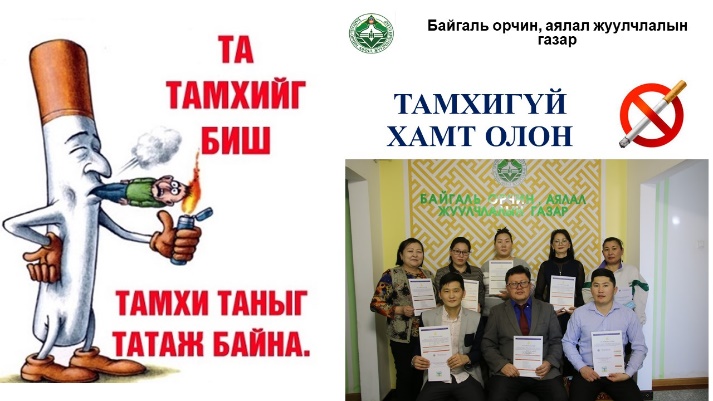 			Тайлан гаргасан: Ахлах мэргэжилтэн 		 Б.Гандулам 1Албан хаагч бүр 1 удаа өөрийн дуртай сэдвээр сургалт, тэмцээн, уралдаан, ярилцлага бусад үйл ажиллагаа зохион байгуулахМонгол бичиг сургалт 7 хоногт 2 удааСард 1 удаа7 хоногт 2 удааБүх албан хаагч 2Харилцаа ба хандлага1 сарБ.Гандулам3Төлөвлөлт, түүний ач холбогдол 1 сарБ.Гандулам4Төрийн албаны хууль, Төрийн захиргааны болон үйлчилгээний албан хаагчийн ёс зүйн дүрэм 1 сарБ.Гандулам5Хөгжлийн бодлого төлөвлөлт, түүний удирдлагын тухай хууль, хөгжлийн бодлогын баримт бичиг боловсруулах 2 сарБ.Гандулам6Шилэн дансны тухай хуульАнхан шатны баримт бичиг бүрдүүлэлт2 сарЦ.Цэрэнчимэд7Архив, албан хэрэг хөтлөлтийн тухай  хууль Салбарын мэргэжилтнүүдийн хамтын ажиллагааг сайжруулах боломж, арга зүй3 сарС.СаранчимэгСумдын байгаль хамгаалагч, мэргэжилтэн8Хог хаягдлын тухай Захиргааны ерөнхий хууль3 сарН.Марал-Эрдэнэ Б.Гандулам9Аялал жуулчлалын тухай ойлголт 4 сарН.Солонго10Биологийн олон янз байдал, төрөл зүйл гэж юу вэ? 4 сарТ.Дашцэдэн11Усны аюулгүй байдал, эрүүл ахуй 5 сарН.Намуунцэцэг12Хуулийн хэрэглээ Тайлан гаргахад анхаарах асуудал 5 сарБ.ГандуламҮйл ажиллагааҮр дүн“Бие биедээ талархах талархлын өдөр” үргэлжүүлсэн. Энэ өдөр бие биедээ урам өгч, талархлын хуудас солилцоно. Багаар ажиллаж, бие биедээ урам өгч, талархаж хэвшсэн. Хамт олны нэгдмэл байдал төлөвшсөн. Багаар ажиллаж, бие биедээ урам өгч, талархаж хэвшсэн. Хамт олны нэгдмэл байдал төлөвшсөн. Багаар ажиллах, харилцаа хандлага гарын авлага Албан хаагчдад урам өгөх зорилгоор ширээн дээр нь байрлуулсан. Албан хаагчдад урам өгөх зорилгоор ширээн дээр нь байрлуулсан. Сар бүр уриа:2-3 сар Багаар ажиллах, 4-5 сар Үлгэрлэлийг өөрөөсөө сар болгон төлөвлөгөөт ажил зохион байгуулсан. 2-3 сар Багаар ажиллах, 4-5 сар Үлгэрлэлийг өөрөөсөө сар болгон төлөвлөгөөт ажил зохион байгуулсан. “ЁС ЗҮЙН ДҮРМЭЭ ХЭН САЙН МЭДЭХ ВЭ” тэмцээн 2 баг болон өрсөлдсөн2 баг болон өрсөлдсөнАлбан хаагч бүр  үг, үйлдлээрээ бусдад үлгэрлэн, ил тод, шударга, хариуцлагатай ёс зүйтэй ажиллахаа илэрхийлж БАТЛАМЖ үйлдлээ. Хяналт тавьж ажиллаж байна. Зөрчил гараагүй. Хяналт тавьж ажиллаж байна. Зөрчил гараагүй. Тамхигүй хамт олонТамхи татдаг албан хаагч байхгүй болно. Тамхи татдаг албан хаагч байхгүй болно. 